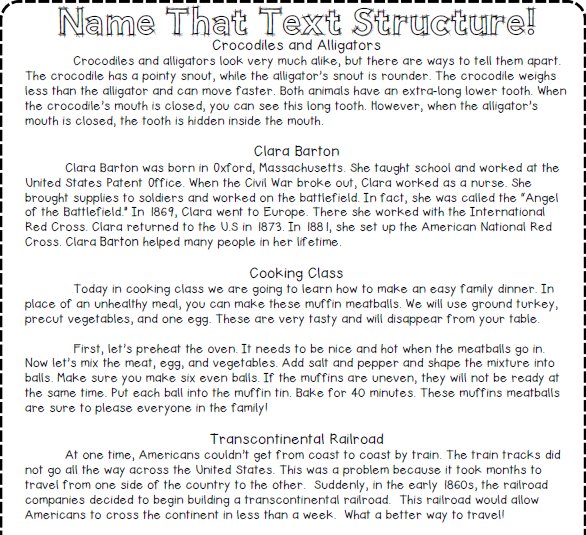 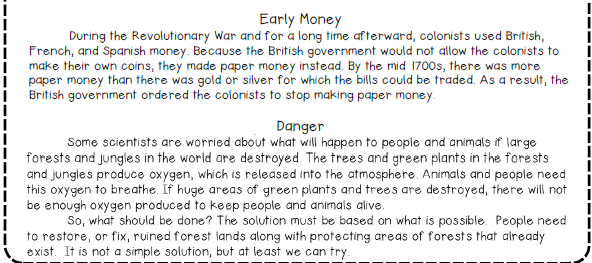 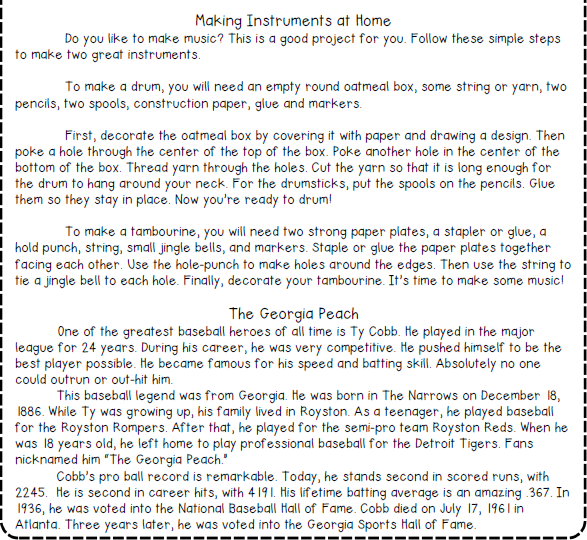 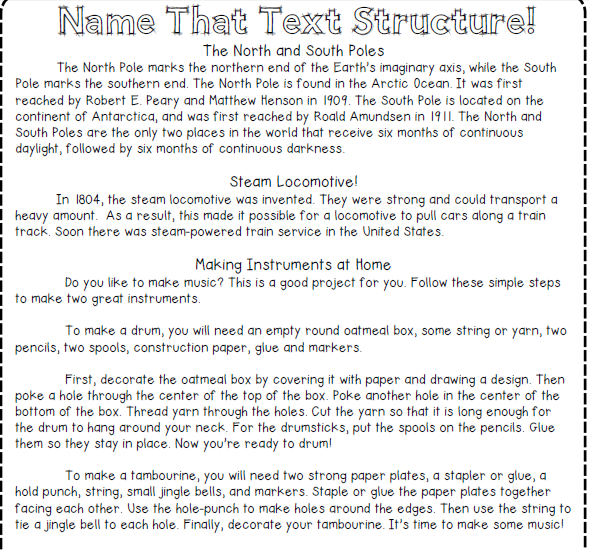 What is the Text StructureHow do I know?Crocodiles and AlligatorsClara BartonCooking ClassTranscontinental RailroadEarly MoneyDanger!The North and South PolesSteam Locomotive!Making Instruments at HomeThe Georgia Peach